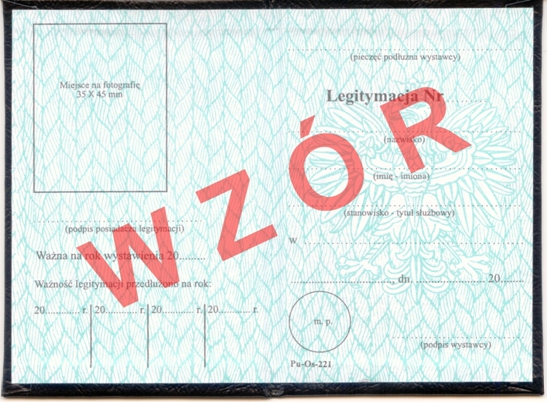 Wzór legitymacji ankietera stałego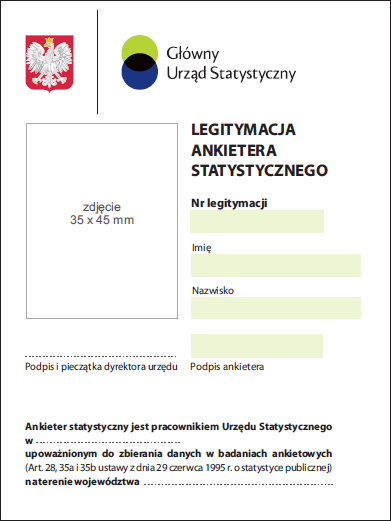 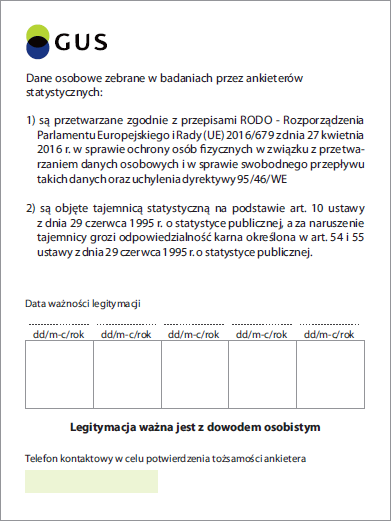 Wzór legitymacji ankietera uzupełniającego